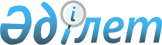 Об определении размера и перечня категорий получателей жилищных сертификатов в городе ТуркестанРешение Туркестанского городского маслихата Туркестанской области от 29 января 2021 года № 2/13-VIІ. Зарегистрировано Департаментом юстиции Туркестанской области 4 февраля 2021 года № 6053
      В соответствии с пунктом 2-9 статьи 6 Закона Республики Казахстан от 23 января 2001 года "О местном государственном управлении и самоуправлении в Республике Казахстан", пунктом 2 статьи 14-1 Закона Республики Казахстан от 16 апреля 1997 года "О жилищных отношениях", приказом Министра индустрии и инфраструктурного развития Республики Казахстан от 20 июня 2019 года № 417 "Об утверждении Правил предоставления жилищных сертификатов" (зарегистрированного в Реестре государственной регистрации нормативных правовых актов за № 18883), Туркестанский городской маслихат РЕШИЛ:
      1. Определить размер и перечень категорий получателей жилищных сертификатов в городе Туркестан согласно приложению к настоящему решению.
      2. Государственному учреждению "Аппарат Туркестанского городского маслихата" в установленном законодательством Республики Казахстан порядке обеспечить:
      1) государственную регистрацию настоящего решения в Республиканском государственном учреждении "Департамент юстиции Туркестанской области Министерства юстиции Республики Казахстан;
      2) размещение настоящего решения на интернет-ресурсе Туркестанского городского маслихата после его официального опубликования.
      3. Настоящее решение вводится в действие по истечении десяти календарных дней после дня его первого официального опубликования. Размер и перечень категорий получателей жилищных сертификатов в городе Туркестан
      Сноска. Приложение - в редакции решения Туркестанского городского маслихата Туркестанской области от 15.09.2021 № 11/54-VII (вводится в действие по истечении десяти календарных дней после дня его первого официального опубликования).
      1. Для реализации права приобретения гражданами жилья в собственность с использованием ипотечного жилищного займа в рамках ипотечной программы, утвержденной Национальным Банком Республики Казахстан и (или) государственной программы жилищного строительства, определить размер жилищных сертификатов в городе Туркестан:
      1) 90 % от суммы первоначального взноса, но не более 1,5 миллиона (одного миллиона пятисот тысяч) тенге в виде социальной помощи;
      2) 90 % от суммы первоначального взноса, но не более 1,5 миллиона (одного миллиона пятисот тысяч) тенге в виде социальной поддержки.
      Сумма жилищного сертификата определяется в едином размере не более 1,5 миллиона (одного миллиона пятисот тысяч) тенге для каждого получателя.
      2. Перечень категорий получателей жилищных сертификатов:
      1) категории социально уязвимых слоев населения, определенные статьей 68 Закона Республики Казахстан "О жилищных отношениях"; 
      2) востребованные специалисты, осуществляющие трудовую деятельность в отрасли здравоохранения, образования, культуры и спорта, на основе результатов национальной системы прогнозирования трудовых ресурсов (прогноза потребности в кадрах на основе результатов опроса), формируемых в соответствии с Приказом Министра труда и социальной защиты населения Республики Казахстан от 20 мая 2023 года №161 "Об утверждении Правил формирования национальной системы прогнозирования трудовых ресурсов и использования ее результатов" (зарегистрированного в Реестре государственной регистрации нормативных правовых актов под №32546).
      Сноска. Пункт 2 с изменениями, внесенным решением Туркестанского городского маслихата Туркестанской области от 13.12.2023. № 10/45-VIII (вводится в действие по истечении десяти календарных дней после дня его первого официального опубликования).


					© 2012. РГП на ПХВ «Институт законодательства и правовой информации Республики Казахстан» Министерства юстиции Республики Казахстан
				
      Председатель сессии городского маслихата

Г. Сарсенбаев

      Секретарь маслихата

М. Тангатаров
Приложение к решению
Туркестанского городского
маслихата № 2/13-VII
от 29 января 2021 года